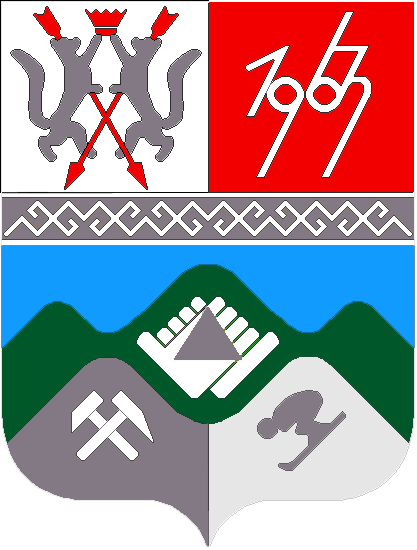 КЕМЕРОВСКАЯ ОБЛАСТЬТАШТАГОЛЬСКИЙ МУНИЦИПАЛЬНЫЙ РАЙОНАДМИНИСТРАЦИЯТАШТАГОЛЬСКОГО МУНИЦИПАЛЬНОГО РАЙОНАПОСТАНОВЛЕНИЕот «28  » сентября . № 733 -пОб утверждении муниципальной программы«Поддержка малого и среднего предпринимательства» на 2018-2020 годы       В соответствии с Федеральным законом № 131-ФЗ от 06.10.2003 «Об общих принципах организации местного самоуправления в Российской Федерации», статьей 179 Бюджетного кодекса Российской Федерации, руководствуясь  Уставом Таштагольского муниципального района и в целях создания благоприятных условий для дальнейшего развития субъектов малого и среднего предпринимательства, постановляю:1. Утвердить муниципальную программу «Поддержка малого и среднего предпринимательства»  на 2018-2020 годы, согласно Приложению № 1 к настоящему постановлению.2. Утвердить Положение о порядке расходования средств бюджета Таштагольского муниципального района в целях реализации муниципальной программы «Поддержка малого и среднего предпринимательства» на 2018-2020 годы, согласно Приложению № 2 к настоящему постановлению.3. Пресс-секретарю Главы Таштагольского муниципального района (М. Л. Кустова)   опубликовать настоящее постановление  в газете «Красная Шория» и разместить на официальном сайте администрации Таштагольского муниципального района в сети интернет.4. Контроль за исполнением постановления возложить на заместителя Главы Таштагольского муниципального района  В. С. Швайгерт.           5. Признать утратившим силу с 01.01.2018г. постановление Администрации Таштагольского муниципального района от 30.09.2016 №713-п «Об утверждении муниципальной программы «Поддержка малого и среднего предпринимательства» на 2017-2019 годы».6. Настоящее постановление вступает в силу со дня его официального опубликования, но не  ранее 01.01.2018г. Глава Таштагольского муниципального района	                  	                                	В.Н.МакутаПриложение к постановлению администрации Таштагольского муниципального района                                                                               от                        года №     Муниципальная программа«Поддержка малого и среднего предпринимательства» на 2018-2020 годыПАСПОРТ муниципальной  программы  «Поддержка малого и среднего предпринимательства» на 2018-2020 годы1. Содержание проблемы и обоснование  необходимостиее решения программными методамиРазвитие малого и среднего бизнеса в Таштагольском районе является неотъемлемой частью экономики района.  Он играет большую роль в улучшении социально-экономической ситуации, обеспечении занятости населения, формировании конкурентной среды, пополнении бюджета. Ассортимент выпускаемой малым бизнесом продукции достаточно разнообразен: это одежда, мебель, строительные материалы, хлебобулочные и кондитерские изделия, сельскохозяйственная продукция, а в таких сферах как торговля и бытовое обслуживание – он стал просто незаменим.       На реализацию муниципальной программы «Поддержка малого и среднего предпринимательства на территории Таштагольского муниципального района» в 2016 году выделены средства в общей сумме 4288,605 тыс.рублей, в том числе из федерального бюджета 3942,5 тыс.рублей, из областного бюджета 207,5 тыс.рублей, из местного бюджета 190,480 тыс.руб.        В ходе реализации программы: 2581,875 тыс.руб. направлено на предоставление грантовой поддержки для создания собственного бизнеса. 138,605 тыс. руб. направлено на участие в выставках-ярмарках.        По итогам года средства освоены в полном объеме.        На территории Таштагольского района за 2016 год предоставлено 8 грантовых поддержек на создание и развитие собственного дела, в результате предоставленных поддержек планируется создать дополнительно 24 рабочих места.       Наиболее яркие и успешные проекты:- ИП Майер Ксения Андреевна, организация центра иностранных языков.- ИП Даурцев Евгений Николаевич, производство горных лыж и сноубордов.- ИП Букреев Виталий Павлович, чеканка монет.- ООО «Марал» генеральный директор Ноздратенко Елена Викторовна, организация «гостиницы с оздоровительным комплексом пантовых ванн «Марал»».       Из местного бюджета 6 предпринимателей получили поддержку в общей сумме 138,605 тыс. рублей по субсидированию части затрат за участие в выставках – ярмарках проводимых на территории Кемеровской области, такие как: ИП Идигешева Наталья Владимировна производство сувениров народного промысла;ИП Козулина Марина Михайловна по производству прочих изделий из дерева и пробки;ИП Галитарова Лариса Андреевна по производству сувенирной продукции;ИП Антипова Ирина Владимировна по производству сувениров;ИП Варганова Ирина Александровна по производству изделий народных художественных промыслов;ИП Стеблянская Галина Викторовна по производству сувениров.      В 2016 году выдано 7 льготных займов на общую сумму 6,2 млн.  руб. - ИП Козлова Мария Абрамовна получила займ в размере 50 тыс. руб. на ремонт магазина в п. Килинск;  - ИП  Чеснокова Мария Михайловна получила займ в размере 300 тыс.руб. на приобретение квадроциклов (туризм);-  ИП Борцов Алексей Валерьевич получил займ в размере 800 тыс.руб.    на строительство кафе;-  ИП Ноздратенко Сергей Николаевич получил займ в размере 2 млн.руб. на строительство пантовой лечебници;- ИП Рысюкова Ольга Викторовна получила займ в размере 50 тыс.руб. на пополнение оборотных средств;-ООО «Галактика» получила займ в размере 20 тыс.руб. на приобретения основных средств;- ИП Мерзляков Александр Григорьевич получил займ в размере 3 млн.руб. на ремонт основных средств для ведения деятельности по оказанию услуг по авто грузоперевозкам.В  2016 году в отдел поддержки малого и среднего бизнеса за консультацией  обратилось 1463  человек, наиболее часто встречающиеся вопросы: предоставление финансовых поддержек, сдача в аренду муниципальных помещений для организации бизнеса,  с чего начать собственное дело, предоставление льготных займов, а также консультирование в разработке бизнес-плана.        Специалистами администрации совместно с ИФНС, Пенсионным фондом  и ЦЗН проведено 12 семинаров для предприятий малого и среднего бизнеса, на которых рассматривались наиболее актуальные вопросы, связанные с открытием и развитием  малого предпринимательства.        При содействии Администрации Таштагольского района в 2016 году на базе Таштагольского многопрофильного техникума организованы курсы для предпринимателей «Основы предпринимательства», обучено 8 предпринимателей.         Отделом поддержки малого бизнеса  проведена работа по привлечению молодежи в предпринимательскую деятельность, установленные Департаментом   предпринимательства квоты были освоены на 100%. Для привлечения молодежи были проведены 5 семинаров в учебных заведениях, активно приняли участие  студенты горного техникума.        Агитационная информация о молодежных проектах размещалась во всех средствах массовой информации и на сайте администрации Таштагольского муниципального  района.         11 августа стартовал региональный этап Всероссийского конкурса «Молодой предприниматель России-2015», конкурс объявлен для предпринимателей от 16 до 30 лет. От Таштагольского района приняли участие 4 предпринимателя: ИП Пильников А.В. с проектом «Компания ТУР», ИП Рябченко К.М. с проектом организация мобильного 3D кинотеатра, ИП Самарина Е.В. с проектом ТК «Шерегеш - Тревел», ИП Мартюшев Г.И. с проектом «кедровый дар».       ИП Рябченко К.М. одержал победу на Кузбасском этапе Всероссийского конкурса «Молодой предприниматель России» в номинации «Социальный бизнес года», получил возможность представить свой проект в Москве.        Во всех городских и сельских поселениях созданы отдаленные рабочие места в целях оказания оперативной  информационной и консультационной поддержки и привлечения людей к созданию собственного бизнеса.   Для внедрения системы устойчивого развития малого предпринимательства отделом поддержки малого бизнеса ведется работа со средствами   массовой информации, работа отдела освещается   через местное телевидение «Эфир - Т»,  газету «Красная Шория», и «Таштагольский Курьер».  Предприниматели могут ознакомиться с интересующей их информацией по проводимым конкурсам, курсам и другими вопросами в сфере малого бизнеса, на официальном сайте администрации Таштагольского района.         С начала 2016 года Администрация Таштагольского муниципального района приняла участие в 4-х выставках-ярмарках проводимых на территории Кемеровской области:              19-22 апреля 2016 года в г. Новокузнецке была проведена выставка «Продмаркет. В выставке приняли участие предприниматели – Стеблянская Г.А., Антипова И.В,          19-25 апреля 2016 года в г. Новокузнецке была проведена выставка «Россия Православная». В выставке приняли участие предприниматели – Галитарова Л.А., Идигешева Н.В.         7-10 июня 2016 года состоялась Международная специализированная выставка «Уголь России и Майнинг» в городе Новокузнецке. От Таштагольского муниципального района приняли участие 4 предпринимателя:ИП Козулина М.М.- производство сувенирной продукции из кожи и меха.ИП Антипова И.В.- производство изделий из дереваИП Галитарова Л.А.- производство изделий из меха и кожи.ИП Идигешева Н.В.- производство изделий из меха и кожи.ИП Стеблянская Г.В.- производство сувениров из кедра, можжевельника, кожи, живые масла, Иван-чай.        7-10 июня 2016 года в г. Кемерово прошел «Бизнес-форум» в котором приняла участие Варганова И.А.- производство авторских изделий из керамики.            В 2016 году заключено 46 соглашения о муниципально - частном партнерстве с субъектами малого  бизнеса на общую сумму 139,3  тыс. рублей.            Отдел поддержки малого и среднего бизнеса  ежеквартально принимает отчеты о целевом и эффективном использовании денежных средств, а также  проводит выездные проверки субъектов малого и среднего бизнеса, получивших  финансовую поддержку в 2015 году. За 2016 год проведено 72 выездных проверок.          В  результате реализации программы в 2016 году в Таштагольском районе зарегистрировано 238 субъектов малого и среднего бизнеса.          На сегодняшний день на территории Таштагольского муниципального района осуществляют деятельность 1694 субъектов малого и среднего предпринимательства. В 2017-2019 годах финансово-кредитная поддержка должна сочетать муниципальную поддержку и координацию деятельности организаций, содействующих повышению инвестиционной активности малого и среднего предпринимательства. Основные средства финансово-кредитной поддержки малого и среднего предпринимательства будут направлены на инвестирование проектов в сфере производства услуг, жилищно-коммунального хозяйства, строительства, туризма.Достичь увеличения численности субъектов малого предпринимательства, повышения занятости населения в сфере малого предпринимательства можно только путем активизации механизмов государственной поддержки малого и среднего предпринимательства, в связи с чем возникает необходимость принятия очередной программы поддержки малого и среднего предпринимательства в Таштагольском районе, в рамках которой необходимо продолжить работу по совершенствованию нормативной правовой базы, разработке новых механизмов доступа субъектов малого и среднего предпринимательства к кредитным ресурсам, созданию и развитию инфраструктуры поддержки малого предпринимательства, что сохранит уже существующие благоприятные условия для развития малого предпринимательства в Таштагольском районе и обеспечит дополнительные возможности для нового этапа его развития.Возможности дальнейшего экстенсивного развития торгового бизнеса практически исчерпаны, в то же время производственные и перерабатывающие отрасли экономики района не развиваются.Наиболее острыми проблемами, сдерживающими развитие малого и среднего предпринимательства, являются:- недостаток собственных финансовых средств;- трудности имущественного обеспечения.2. Цели и задачи ПрограммыТаштагольский муниципальный район является монопрофильным муниципальным образованием. Необходимо  устранить  диспропорции в экономике района, что без развития МСП  недостижимо.              Основная  цель программы -  обеспечение устойчивого развития предпринимательства, как важнейшего компонента формирования оптимальной территориальной и отраслевой экономики, как способа создания новых рабочих мест, рационального использования природных, материальных и трудовых ресурсов, как одного из источников пополнения бюджета.Основные задачи Программы является:Обеспечить внедрение целевой  модели  «Поддержка малого и среднего предпринимательства». Целевая модель  утверждена на региональном уровне во исполнение требований Президента Российской Федерации   (распоряжение Губернатора Кемеровской области №97-р от 27 февраля 2017 года);Сохранить для бизнеса максимально комфортную среду.Общими целями Программы являются:содействие развитию малого и среднего предпринимательства на территории  Таштагольского муниципального района;обеспечение занятости и развитие самозанятости населения;увеличение доли производимых субъектами МСП товаров (работ, услуг) в объеме производимой продукции предприятиями   Таштагольского муниципального района;достижение баланса интересов бизнеса и уровня налогообложения для субъектов МСП.3.Система программных мероприятийВ рамках Программы предполагается осуществить комплекс взаимоувязанных и скоординированных по времени мероприятий, определенных исходя из целей и задач Программы. Программные мероприятия структурированы  по следующим направлениям:1. Совершенствование системы нормативного правового обеспечения предпринимательской деятельности. 2. Совершенствование механизмов финансово-кредитной поддержки  субъектов МСП.3. Развитие и повышение эффективности функционирования инфраструктуры поддержки субъектов МСП.4. Имущественная поддержка МСП.5. Информационная и консультационная поддержка субъектов МСП.4. Ресурсное обеспечение ПрограммыОбщая потребность в финансовых ресурсах на реализацию мероприятий Программы – 20250 тыс. руб.Средства местного бюджета 900 тыс. руб.в т.ч. по годам:на 2017 г. - 300  тыс. руб.на 2018 г. - 300 тыс.руб.на 2019 г. - 300  тыс. руб.средства  МФПМП  19350 тыс.руб.в т.ч. по годам:на 2017 г. - 6400 тыс. руб.на 2018 г. - 6450 тыс. руб.на 2019 г. - 6500 тыс. руб.Объемы финансирования из местного бюджета подлежат ежегодному уточнению, исходя из возможностей  бюджета на соответствующий  финансовый год. В целях содействия в реализации мероприятий Программы возможно дополнительное финансирование из иных не запрещенных законодательством источников.5.Оценка эффективности реализации Программы           Эффективность реализации Программы будет оцениваться исходя из следующих показателей.            Экономический эффект обусловлен ростом:-    количество субъектов малого и среднего предпринимательства;объемов налоговых поступлений от малых и средних предприятий в бюджет района, их удельным весом в общей структуре поступлений;объемов выпуска продукции и услуг.Социальный эффект обусловлен увеличением:-    численности занятых в малом и среднем предпринимательстве, доли работников малых и средних предприятий в общем объеме занятого населения;-   уровня средней заработной платы.Таким образом, на основе прогноза развития малого  и среднего предпринимательства в результате  реализации мероприятий Программы в течении 3-х лет предполагается достичь:сохранение устойчиво работающих субъектов малого и среднего предпринимательства и увеличение зарегистрированных индивидуальных предпринимателей и юридических лиц на уровне 4 % в год;увеличение численности работающего населения в сфере малого и среднего предпринимательства на уровне 5% в год;увеличение доли малого и среднего предпринимательства в общем объеме отгруженной продукции до 5% в год;увеличение налоговых поступлений от деятельности субъектов малого и среднего предпринимательства на уровне не менее 5% в год.Сведения о планируемых значениях целевых показателей(индикаторов) муниципальной программы6. Организация управленияпрограммой и контроль за ходом ее реализацииДиректор Программы несет ответственность за реализацию и конечные результаты Программы, рациональное использование выделяемых на ее выполнение финансовых средств, организует управление реализацией Программы.Директор Программы по окончанию года разрабатывает и составляет отчет о реализации Программы.7. Программные мероприятияПриложение к постановлению администрации Таштагольского муниципального районаот               201 года  № ПОЛОЖЕНИЕо порядке расходования средств бюджета Таштагольского муниципального района в целях реализации  муниципальной  программы «Поддержка малого и среднего предпринимательства» на 2018-2020 годыУсловия и порядок субсидирования расходовна участие субъектов малого и среднего предпринимательства в выставках - ярмарках, проводимых на территории Кемеровской области, а также в зарубежных и российских выставках, форумах.1. Общие положения о предоставлении субсидии       1.1.Настоящее Положение разработано в соответствии со статьей 78 Бюджетного кодекса Российской Федерации, Федеральным законом                         от 24.07.2007 № 209-ФЗ «О развитии малого и среднего предпринимательства в Российской Федерации» (далее – ФЗ № 209), постановлением Правительства Российской Федерации от 06.09.2016 № 887 «Об общих требованиях к нормативным правовым актам, муниципальным правовым актам, регулирующим предоставление субсидий юридическим лицам (за исключением субсидий государственным (муниципальным) учреждениям), индивидуальным предпринимателям, а также физическим лицам – производителям товаров, работ, услуг»,  и устанавливает  порядок  предоставления субсидий  в соответствии с (указать пункт  муниципальной программы)   в целях возмещения части затрат по участию в выставках, ярмарках,  связанных с продвижением продукции, товаров и услуг.1.2. Субсидии предоставляются в заявительном порядке (на безконкурсной основе)   юридическим  лицам и индивидуальным предпринимателям, отнесенным в соответствии с ФЗ № 209 к субъектам малого и среднего предпринимательства и внесенные в единый реестр субъектов малого и среднего предпринимательства, а также зарегистрированные и осуществляющие деятельность в  муниципальном образовании.2. Условия и порядок предоставления субсидии.2.1. Для получения субсидии субъект малого и среднего предпринимательства представляет заявление о предоставлении субсидии,  по форме, указанной в приложении №1 к настоящему Положению, с приложением следующих документов:-  информацию о мероприятии (цель участия, наименование, место и срок проведения, статус, наименование организации - устроителя);- копии договоров, счетов и платежных поручений (кассовых документов), подтверждающих расходы, связанные с участием в мероприятии, заверенные подписью руководителя и печатью участника;- сведения об итогах участия в мероприятии с  приложением фотографий с проведенного мероприятия.иные документы, представленные заявителем в добровольном порядке.2.2. Субсидии предоставляются:-      на компенсацию части затрат, связанных с участием в выставках, ярмарках (затрат, связанных с регистрационными взносами, размещением – арендой на площадях выставки (ярмарки), хранением экспонатов (продукции) и использованием необходимого выставочно-ярмарочного оборудования, изготовлением и оформлением выставочных образцов, выставочных и экспозиционных стендов, плакатов, транспортными расходами по доставке и перемещению выставочных грузов,  транспортно-экспедиторским обслуживанием).При заключении договора аренды выставочных площадей для экспозиции товаров (работ, услуг) двух и более субъектов малого и среднего предпринимательства (общая экспозиция) субсидии предоставляются каждому из них пропорционально стоимости вклада в оплату договора аренды соответствующих субъектов малого и среднего предпринимательства.2.3. Размер субсидии составляет 90% затрат, но не более 50 тысяч рублей на одного субъекта малого, среднего предпринимательства (определяют сами).  2.4. Получатель  субсидии должен соответствовать на первое число месяца, предшествующего месяцу, в котором планируется заключение договора  о предоставлении субсидии, следующим требованиям:у получателя должна отсутствовать задолженность по налогам, сборам и иным обязательным платежам в бюджеты бюджетной системы Российской Федерации, срок исполнения по которым наступил в соответствии с законодательством Российской Федерации;у получателя должна отсутствовать просроченная задолженность по возврату в  местный бюджет субсидий, бюджетных инвестиций, предоставленных в том числе в соответствии с иными правовыми актами (в случае, если такое требование предусмотрено правовым актом), и иная просроченная задолженность перед  местным бюджетом;получатель не должен находиться в процессе реорганизации, ликвидации, банкротства и не имеет ограничений на осуществление хозяйственной деятельности;получатель субсидии не должен являться иностранным юридическим лицом, а также российским юридическим лицом, в уставном (складочном) капитале которых доля участия иностранных юридических лиц, местом регистрации которых является государство или территория, включенные в утверждаемый Министерством финансов Российской Федерации перечень государств и территорий, предоставляющих льготный налоговый режим налогообложения и (или) не предусматривающих раскрытия и предоставления информации при проведении финансовых операций (оффшорные зоны) в отношении таких юридических лиц, в совокупности превышает 50 процентов;получатель субсидии не должен получать средства из соответствующего бюджета бюджетной системы Российской Федерации в соответствии с иными нормативными правовыми актами, муниципальными правовыми актами на цели, предусмотренные настоящим Положением.2.5. Заявка в день поступления регистрируется в журнале регистрации заявок на предоставление субсидии.Срок рассмотрения заявки и принятия по ней решения составляет не более 30 дней со дня ее регистрации.Заявка рассматривается Отделом поддержки малого и среднего бизнеса администрации Таштагольского муниципального района. По результатам рассмотрения поступившей заявки, при отсутствии оснований для отказа в предоставлении субсидии  Администрация муниципального образования принимает решение о предоставлении субсидии. Решение о предоставлении субсидии оформляется распоряжением  главы Таштагольского муниципального района.При наличии оснований для отказа в предоставлении субсидии администрация принимает решение об отказе в предоставлении субсидии, о чем в течение 2 рабочих дней со дня принятия решения уведомляет заявителя с указанием оснований отказа.2.6. Основаниями для отказа получателю субсидии в предоставлении субсидии являются:несоответствия представленных получателем субсидии документов требованиям, определенным пунктом 2.1 настоящего положения, или непредставления (предоставления не в полном объеме) указанных документов;недостоверность представленной получателем субсидии информации;невыполнение условий предоставления субсидии;ранее в отношении заявителя было принято решение об оказании аналогичной поддержки и сроки ее оказания не истекли;с момента признания заявителя допустившим нарушения порядка и условий предоставления субсидий, в том числе не обеспечившим целевого использования предоставленных средств, прошло менее чем три года.2.7. Субсидия предоставляется за счет средств  местного бюджета, предусмотренных на реализацию муниципальной программы «Поддержка малого и среднего предпринимательства» на 2018-2020 годы.2.8. Администрация  в течение 5 рабочих дней со дня принятия распоряжения о предоставлении субсидии заключает  договор с получателем субсидии.Неподписание получателем субсидии договора о предоставлении субсидии является отказом от получения  субсидии.2.9. Показатели результативности (целевые показатели) предоставления субсидии устанавливаются  в приложении к  соглашению договору, которое  является его неотъемлемой частью.2.10. Субсидия перечисляется не позднее 10 рабочих дней после принятия распоряжения  о предоставлении субсидии на основании заключенного договора  о предоставлении субсидии.2.11. Перечисление субсидии получателю осуществляется на расчетный счет, открытый получателю субсидии в порядке, установленном действующим законодательством, и  указанный   в договоре  о предоставлении субсидии.3. Требования к отчетностиПорядок, сроки и форма предоставления получателем субсидии отчетности о достижении показателей результативности, устанавливаются в приложении к  соглашению (договору), указанному в пункте 2.8 настоящего положения, которое  является неотъемлемой частью соглашения (договора). 4. Требования об осуществлении контроля  за соблюдением условий, целей и порядка предоставления субсидии и ответственности за их нарушение4.1. Обязательную проверку соблюдения условий, целей и порядка предоставления субсидий получателями субсидий осуществляют органы  муниципального финансового контроля.Получатель субсидии дает согласие на осуществление таких проверок.4.2. В случае нарушения получателем субсидии  условий, установленных при предоставлении субсидии, выявленных по фактам проверок, а также в случае недостижения получателем субсидии показателей результативности, указанных в пункте 2.8 настоящего положения, Администрация направляет получателю субсидии в месячный срок со дня выявления указанных нарушений письменное уведомление о необходимости возврата субсидии или ее части с указанием платежных реквизитов.Субсидия подлежит возврату получателем субсидии в размере, указанном в уведомлении, в течение 15 дней со дня получения уведомления.При отказе от добровольного возврата, неперечислении субсидии, либо перечислении субсидии в неполном объеме   Администрация истребует бюджетные средства в судебном порядке.Наименование муниципальной программыМуниципальная программа «Поддержка малого и среднего предпринимательства» на 2018 - 2020 годы (далее - Программа)Директор муниципальной программыЗаместитель Главы Таштагольского муниципального района по экономике и финансам Швайгерт В.С.Ответственный исполнитель (координатор)Начальник отдела поддержки малого и среднего бизнеса Гривина Е.В.Исполнители муниципальной программы Администрация Таштагольского муниципального районаМуниципальный фонд поддержки малого предпринимательства Таштагольского муниципального  района (МФПМП)Цели муниципальной программы- улучшение условий для  развития малого и среднего предпринимательства и повышения его вклада в социально-экономическое развитие Таштагольского муниципального района, насыщение рынка конкурентоспособной продукцией, произведенной субъектами малого и  среднего предпринимательства, увеличение налоговых поступлений в бюджеты всех уровней от предпринимательской деятельности;-повышение роли малого и среднего предпринимательства в реализации социальной политики, увеличение численности работающего населения в сфере малого и среднего предпринимательства.                               Задачи муниципальной программы - формирование  благоприятной среды для развития в сфере малого и среднего предпринимательства; - решение проблем занятости трудоспособного населения; - насыщение рынка потребительских товаров и услуг за счет развития соответствующих производств; - достижение высокой конкурентоспособности местной продукции; - развитие интеллектуального и инновационного потенциала; - создание благоприятной (стабильной) социально-политической обстановки в муниципальном образовании, формирование среднего класса; - повышение предпринимательской культуры населения; - улучшение системы доступа малых и средних предпринимателей к необходимым ресурсам (земля, помещения, присоединение   к электросетям  /газопроводам/ тепловым и водоканальным сетям, оборудование, имущество и др.);- развитие инфраструктуры поддержки малого и среднего предпринимательства;- диверсификации сфер деятельности (производство, строительство, здравоохранение, сельское хозяйство), устранение сложившихся диспропорций; - развитие внешнеэкономической деятельности малых и средних  предприятий, привлечение зарубежных инвестицийСрок реализации муниципальной программы2018 - 2020 годыОбъемы и источникиФинансирования муниципальной программы в целом и с разбивкой по годам ее реализацииОбщая потребность в финансовых ресурсах на реализацию мероприятий Программы – 20250 тыс. руб.Средства местного бюджета 900 тыс. руб.в т.ч. по годам:на . - 300  тыс. руб.на . - 300 тыс.руб.на . - 300  тыс. руб.средства  МФПМП  19350 тыс.руб.в т.ч. по годам:на . - 6400 тыс. руб.на . - 6450 тыс. руб.на . - 6500 тыс. руб.Ожидаемые конечные результаты реализации Программысохранение устойчиво работающих субъектов малого и среднего предпринимательства и увеличение зарегистрированных индивидуальных предпринимателей и юридических лиц на уровне 4 % в год;увеличение численности работающего населения в сфере малого и среднего предпринимательства на уровне 5% в год;увеличение доли малого и среднего предпринимательства в общем объеме отгруженной продукции до 5% в год;увеличение налоговых поступлений от деятельности субъектов малого и среднего предпринимательства на уровне не менее 5% в год;расширение рынков сбыта товаров и услуг субъектов малого и среднего предпринимательстваНаименование целевого показателя (индикатора)ЕдиницаизмеренияПлановое значение целевого показателя(индикатора)Плановое значение целевого показателя(индикатора)Плановое значение целевого показателя(индикатора)Наименование целевого показателя (индикатора)Очередной год 2018г.Первый год планового периода 2019г.Второй год планового периода 2020г123451. субсидирование расходов на участие субъектов малого и среднего предпринимательства в выставках - ярмарках, проводимых на территории Кемеровской области, а также в зарубежных и российских выставках, форумахЕд.5672. Предоставление займов  субъектам малого и среднего предпринимательстваЕд.6893. Обучение  субъектов малого и среднего бизнесаЕд.910124. Информационная поддержке субъектов малого и среднего бизнеса (сюжеты, статьи)Ед.101215МероприятияОбъем финансирования, тыс.руб.Объем финансирования, тыс.руб.Объем финансирования, тыс.руб.Объем финансирования, тыс.руб.Объем финансирования, тыс.руб.МероприятияВсего20182019202020201. Совершенствование действующего законодательства в сфере поддержки малого и среднего предпринимательства1. Совершенствование действующего законодательства в сфере поддержки малого и среднего предпринимательства1. Совершенствование действующего законодательства в сфере поддержки малого и среднего предпринимательства1. Совершенствование действующего законодательства в сфере поддержки малого и среднего предпринимательства1. Совершенствование действующего законодательства в сфере поддержки малого и среднего предпринимательства1. Совершенствование действующего законодательства в сфере поддержки малого и среднего предпринимательства1.1 Мониторинг и анализ федерального, регионального и местного законодательства, регулирующего осуществление предпринимательской деятельности1.2 Совершенствование нормативных правовых актов органов местного самоуправления Таштагольского  района, направленных на развитие малого и среднего бизнеса2.  Развитие инфраструктуры поддержки малого и среднего предпринимательства и расширение предоставляемых ею услуг2.  Развитие инфраструктуры поддержки малого и среднего предпринимательства и расширение предоставляемых ею услуг2.  Развитие инфраструктуры поддержки малого и среднего предпринимательства и расширение предоставляемых ею услуг2.  Развитие инфраструктуры поддержки малого и среднего предпринимательства и расширение предоставляемых ею услуг2.  Развитие инфраструктуры поддержки малого и среднего предпринимательства и расширение предоставляемых ею услуг2.  Развитие инфраструктуры поддержки малого и среднего предпринимательства и расширение предоставляемых ею услуг2.1 Содействие  участию в выставках-ярмарках; субсидирование расходов на участие субъектов малого и среднего предпринимательства в выставках - ярмарках, проводимых на территории Кемеровской области, а также в зарубежных и российских выставках, форумах 3001001001001002.2 Обучение субъектов малого и среднего бизнеса3001001001001002.3 Информационная  поддержка субъектов малого и среднего бизнеса (сюжеты, статьи, буклеты и т.д.)300100100100100Средства местного бюджета9003003003003003. Финансово-кредитная и имущественная поддержка  субъектов малого и среднего предпринимательства3. Финансово-кредитная и имущественная поддержка  субъектов малого и среднего предпринимательства3. Финансово-кредитная и имущественная поддержка  субъектов малого и среднего предпринимательства3. Финансово-кредитная и имущественная поддержка  субъектов малого и среднего предпринимательства3. Финансово-кредитная и имущественная поддержка  субъектов малого и среднего предпринимательства3. Финансово-кредитная и имущественная поддержка  субъектов малого и среднего предпринимательства Предоставление займов  субъектам малого и среднего предпринимательства:193506400645065006500В т.ч. -Средства МФПМП1935064006450650065004. Содействие  органов местного самоуправления в  поддержке малого и среднего предпринимательства4. Содействие  органов местного самоуправления в  поддержке малого и среднего предпринимательства4. Содействие  органов местного самоуправления в  поддержке малого и среднего предпринимательства4. Содействие  органов местного самоуправления в  поддержке малого и среднего предпринимательства4. Содействие  органов местного самоуправления в  поддержке малого и среднего предпринимательства4. Содействие  органов местного самоуправления в  поддержке малого и среднего предпринимательства4.1 Организационная и методическая поддержка субъектов малого и среднего предпринимательства, в том числе проведение совещаний и семинаров4.2 Проведение конкурса «Юный предприниматель»4.3 Подготовка и переподготовка кадров для предпринимательских структур районаВ т.ч. Средства местного бюджета-----Содействие развитию микрофинансированияСодействие развитию микрофинансированияСодействие развитию микрофинансированияСодействие развитию микрофинансированияСодействие развитию микрофинансированияСодействие развитию микрофинансированияКапитализация фонда МФ ПМП В т.ч. Средства местного бюджета-----Итого по программе202506700675068006800В т.ч. Средства местного бюджета900300300300300Средства МФПП193506400645065006500